Мастер-класс: аппликация  из ватных дисков «На весеннем лугу»Куваева Наталья Борисовна
Мастер-класс: аппликация из ватных дисков «На весеннем лугу»Цель: помочь родителям с минимальными затратами осуществлять целенаправленную работу по художественно-эстетическому воспитанию и развитию мелкой моторики детей в домашних условиях.Место проведения: группа.Участники мастер-класса: родители воспитанников старшей  группы.Материал для изготовления аппликации:• ватные диски• лист цветного картона• краски• кисточки• баночка с водой• клей ПВА• ножницыХод: в группе подготовлена выставка аппликаций из ватных дисковЗдравствуйте, уважаемые родители, дорогие гости! Мы очень рады видеть вас у нас в детском саду. Сегодня я хочу предложить вашему вниманию мастер-класс по изготовлению аппликации  из ватных дисков "На весеннем лугу ".  Аппликация – очень эффективный и интересный способ развивать у ребенка воображение и мелкую моторику рук. Важнейшая задача аппликации – заставить работать пальчики. Аппликация доступна абсолютно всем. Она интересна и увлекательна. Я предлагаю вам стать непосредственными участниками нашего мастер-класса и освоить технику аппликации из ватных дисков.Ватные диски - отличный материал для поделок: их можно использовать целиком или делить на части; из ватных дисков можно вырезать заготовки и делать много интересных и ярких поделок. Ватные диски можно покрасить. Наш мастер-класс проходит весной, когда вся природа оживает и расцвечивается яркими красками. Обратите, пожалуйста, внимание вашего ребенка на красоту окружающей природы и сделайте вместе с ним вот такую необычную аппликацию. (Показ и анализ  готовой аппликации)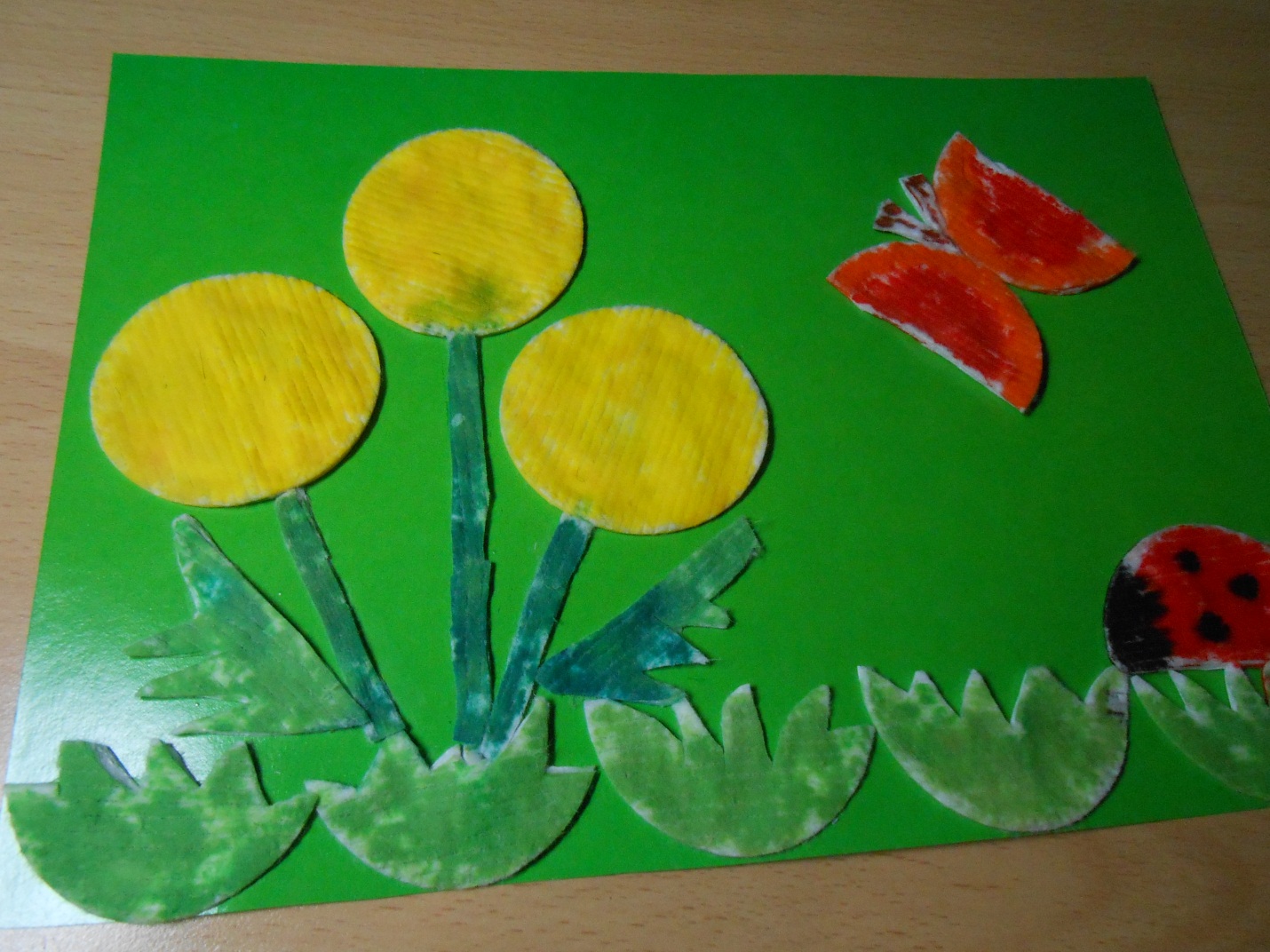 Для работы нам понадобятся: цветной картон, ватные диски, ножницы, клей пва, краски, кисточки,  баночка с водой и немного фантазии.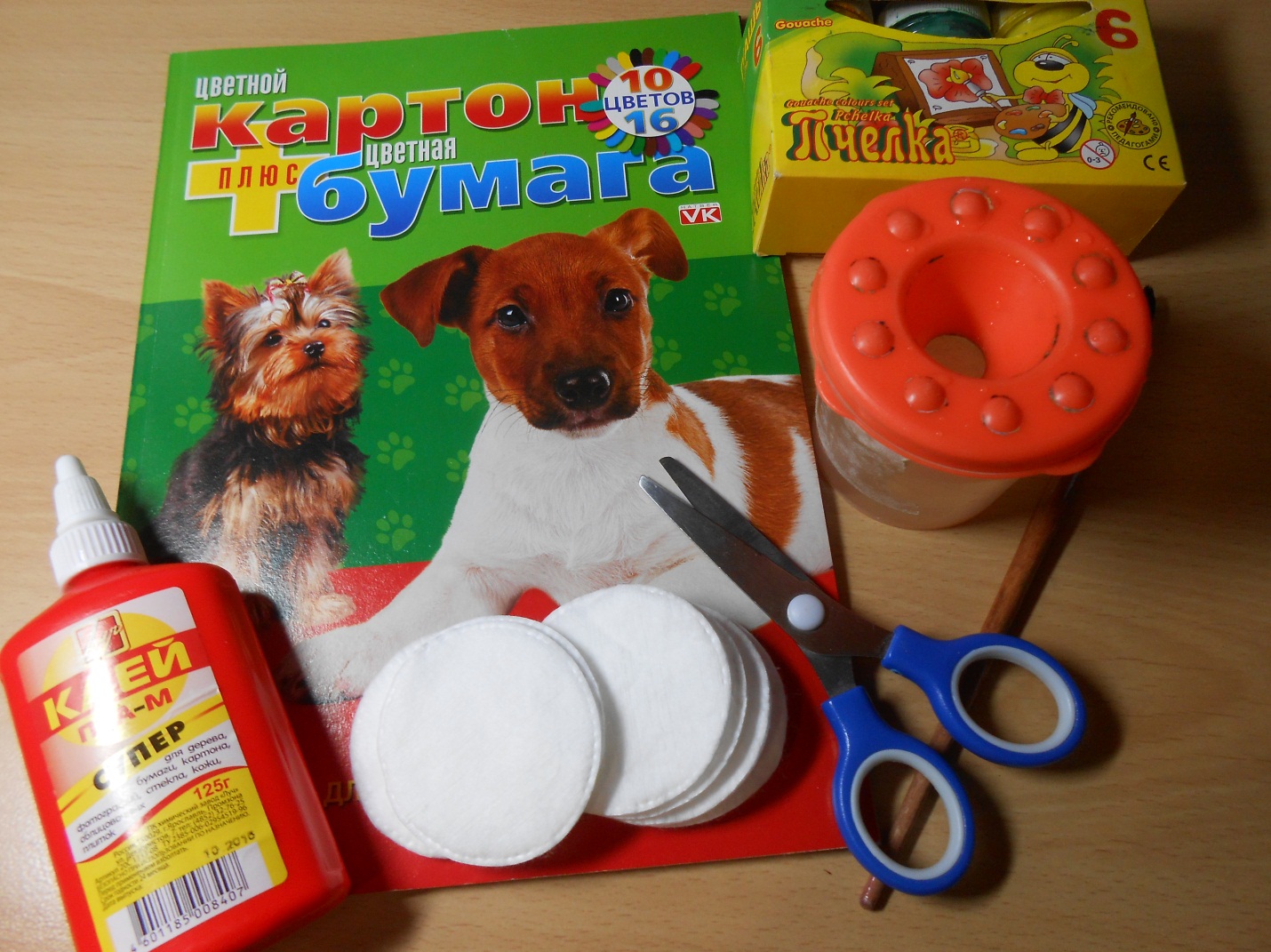 Приступаем к работе. Берем картон зеленого цвета (это будет наш луг). Из ватных дисков делаем заготовки травки, стебельки, цветы и листочки одуванчика.  Затем разрезаем ватный диск пополам. Это будут крылья бабочки, вырезаем усики в форме треугольников. Из половинки ватного диска сделаем божью коровку. Все заготовки выкладываем на картоне.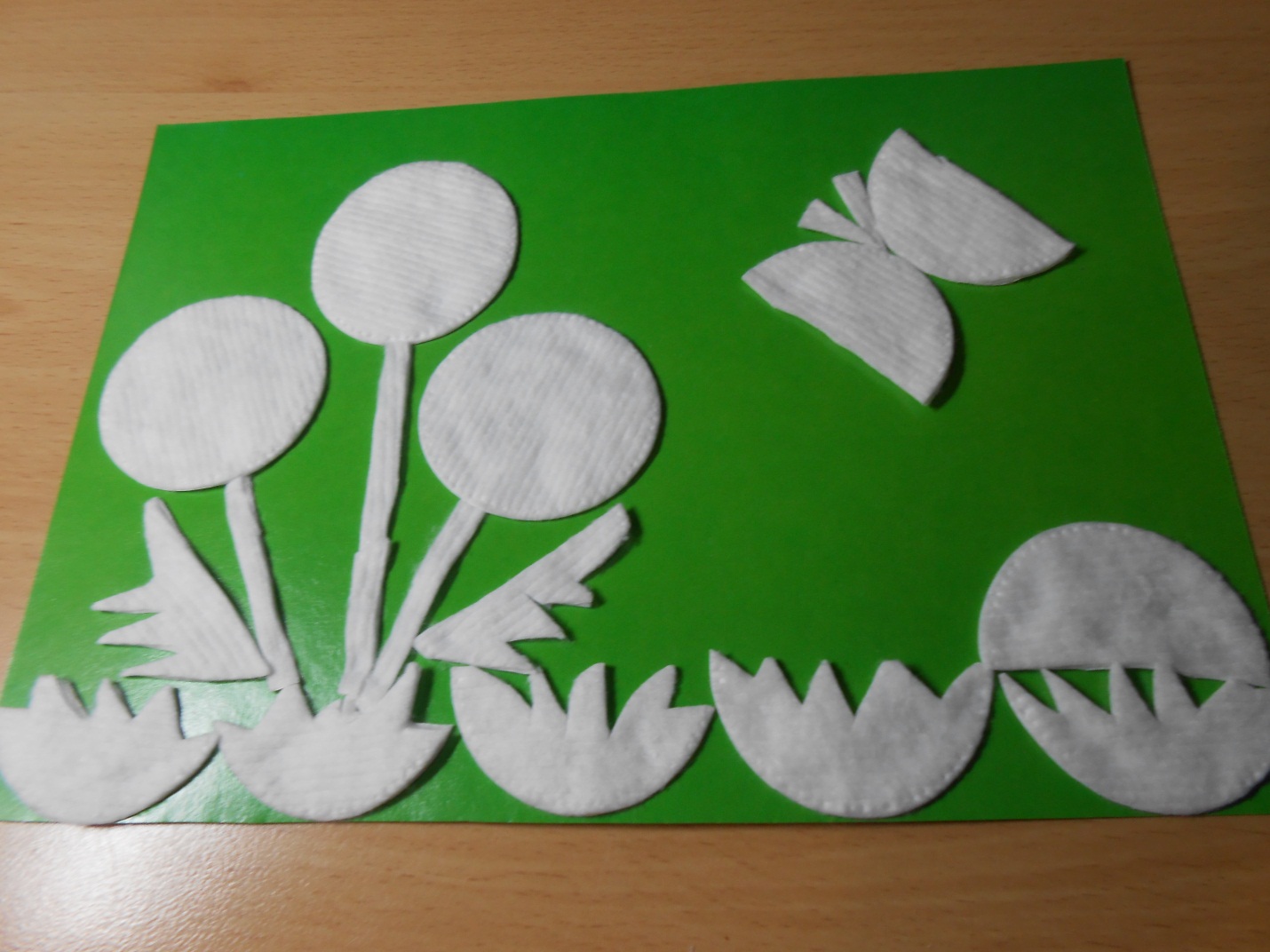 Приклеиваем все заготовки к картону клеем пваРаскрашиваем нашу аппликацию.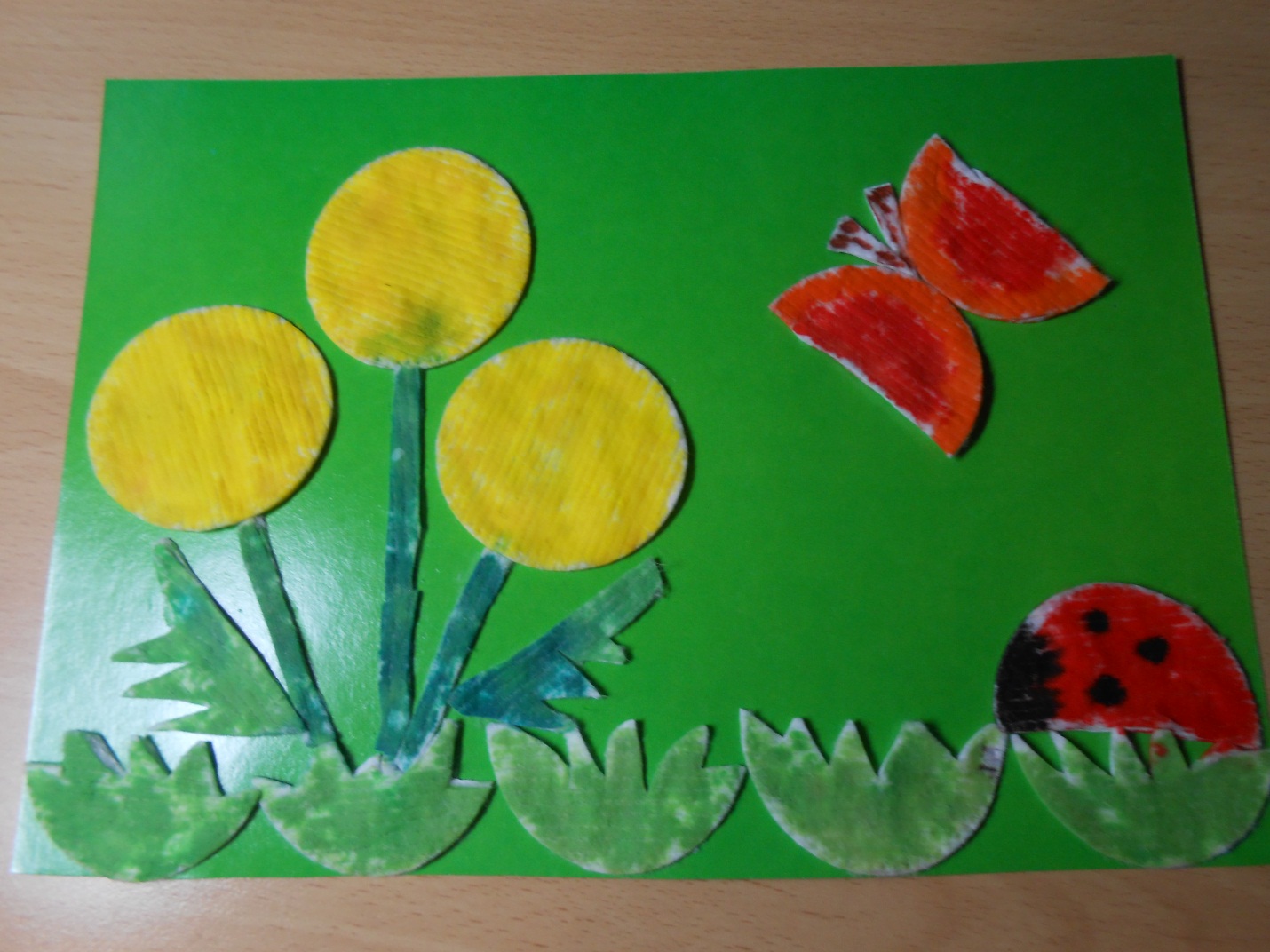 Посмотрите, какая у нас получилась прекрасная весенняя картинка. Я уверена, если вы попробуете  дома со своим ребенком сделать подобную аппликацию, то вы получите массу положительных эмоций. Спасибо за внимание, надеюсь,  этот мастер-класс  будет  вам полезен.